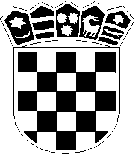 REPUBLIKA HRVATSKAZadarska županijaOŠ "Vladimir Nazor"NeviđaneKLASA:404-04/21-01/10URBROJ:2198-01-45-21-01Neviđane, 25. ožujka 2021. godineNa temelju članka 10. Pravilnika o jednostavnoj nabavi i članka 77. Statuta Škole, ravnatelj Osnovne škole Vladimir Nazor Neviđane , dana 25. ožujka 2021.  godine donosiO D L U K UO ODABIRU NAJPOVOLJNIJE PONUDE I.Javni naručitelj: Osnovna škola „Vladimir Nazor“ Neviđane, Školska 2 , 23 264 Neviđane OIB: 94747704458. II. Predmet nabave su radne plohe za školske stolove Osnovne škole Vladimir Nazor Neviđane.III.Podaci ponuditelja s cijenom ponude koja je odabrana za sklapanje ugovora:IV.Razlog odabira je najniža cijena.V.Predmet nabave: nabava radnih ploha za školske stolove Osnovne škole Vladimir Nazor Neviđane.Broj zaprimljenih ponuda: osam.VI.Postupak jednostavne nabave provodi se sukladno članku 8. i 9. Pravilnika o jednostavnoj nabavi.VII.Zapisnik o otvaranju, pregledu i ocjeni ponuda te upisnik dostavlja se ponuditelju, ako je zatražen,  na dokaziv način.VIII.Ova Odluka stupa na snagu danom donošenja.                                                        Ravnatelj škole:Ivan Hrabrov,prof.PODACI O PONUDITELJU ČIJA JE PONUDA ODABRANAPODACI O PONUDITELJU ČIJA JE PONUDA ODABRANANaziv, sjedište i OIB:Invent oprema d.o.o, Gornje stative 48, Karlovac, 96363747974Cijena ponude u kunama bez PDV-a:16.895,00 knUkupna cijena ponude:21.118,75 kn